Klasa 5 – 07.05.Temat: Działania na ułamkach zwykłych i dziesiętnych – utrwalenie.Na lekcji on-line o godzinie 11.30 wspólnie rozwiążemy poniższe zadania:Zad 2 str. 172 -k i lPoniższą zadania – nie trzeba ich wcześniej przepisywać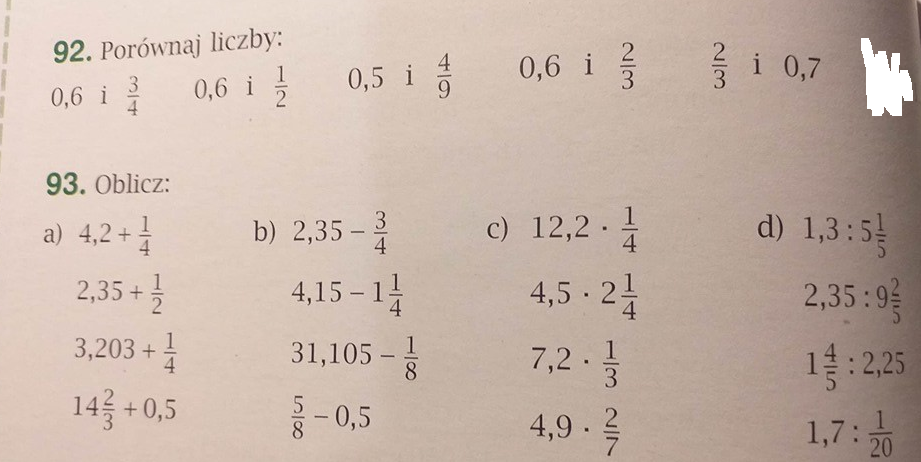 Praca samodzielnaZadanie 90 – należy ją odesłać do godziny 18.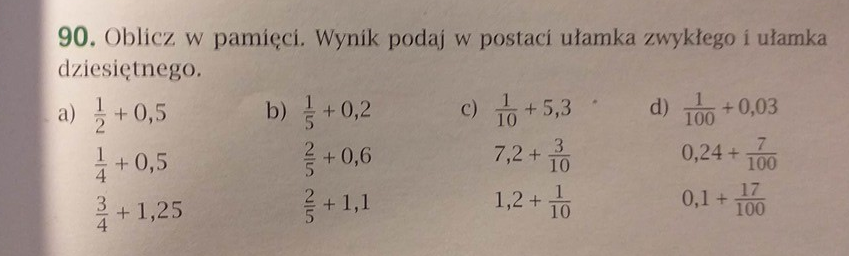 